 Raman		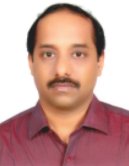 C/o-Contact No. +971504973598Email: raman.343985@2freemail.com OBJECTIVE:To gain valuable experience and sharpness my skills of handling, the challenging job in accounting matter through consistent quality performance.CAREER PROFILE: Detail-oriented, efficient and organized professional with extensive experience in accounting systems. Possess strong analytical and problem solving skills, with the ability to make well thought out decisions. Be proactive in pursuing opportunities to grow existing accounts.Perform accounting and clerical tasks related to the efficient maintenance and processing of accounts payable & receivable transactions.PRESENT STATUSAccounts payable Analyst   in DA-DESK FZ LLC and Marcura Group of Company inDubai Outsource Zone   Dubai UAE reporting to Group Finance Manager- Since July 2008COMPANY PROFILEDA-Desk is the largest independent provider of port cost management services (Outsource) to the shipping industry. Focused in port disbursement control, DA-Desk offers effective process management, early error detection and a near paperless workflow Responsibilities and Duties  Performed accounts payable functions for Port payable expenses. Managed vendor accounts, generating weekly report. Reconciliation of payments and receipts.Prepare and process accounts payable checks, wire transfers.Follow up, collection and allocation of payments.Maintain accounts receivable customer files.General accounts ReconciliationPrepaid Expenses calculationReconciliation of all Loans. (Payroll advances)Generating daily and monthly basis accounts payable and receivable report.Knowledge of online banking payments.Reconciliation of accounts and ORACLE ERP postings.Previous ExperienceWorked with M/s Lynx Designers & Creators Pvt Ltd - (Manufacturer of Price Tags) - Delhi as an Accounts Executive reporting to General Manager Accounts - January 2006 to June 2008Handling Cash & Bank TransactionsPreparing  paymentfor Creditors bills PaymentsReconciliation Debtors Control, Preparation of Outstanding statements of   Clients.   Handling Bank Transactions & ReconciliationPreparation of Excise Bills & Excise Register Part I II & Part “CPreparation for Monthly Excise Return ER-1Preparing Monthly TDS Payment for ContractorsPreparing Trial BalanceChecking / Passing of purchase bill and issue Debit / Credit Note.    Worked with M/s COMPUTER GRAPHICS LIMITED, Chennai (KONICA MINOLTA-JAPAN) Photo Film Conversion Factory Chennai as an Accounts Executive fromOctober 1995 to December 2005           Accounts & TaxationMaintained Excise Registers, Billing & Despatches Maintaining of Books of Account like Cash Book, Bank Books, Sales Ledger, Purchase Ledger, Journal LedgerPreparation of Bank reconciliation statement, Debtors / Creditors Ledger reconciliation.Checking / Passing of all Cash vouchers / Bank vouchers. ACADEMIC QUALIFICATION:B. Com Graduate from Madurai Kamaraj University IndiaDiploma in Export ImportTECHNICAL SKILLS:Proficient in MS Windows & MS Office Package, Tally, SAGE and Oracle Financial Accounting (ERP) Packages.Languages Known: English,  Hindi& TamilPERSONAL INFORMATIONDate of birth                          	: 		22.04.1972License				:	UAE DrivingLicenseNationality			:		Indian Visa				:              	Dubai Free Zone Visa